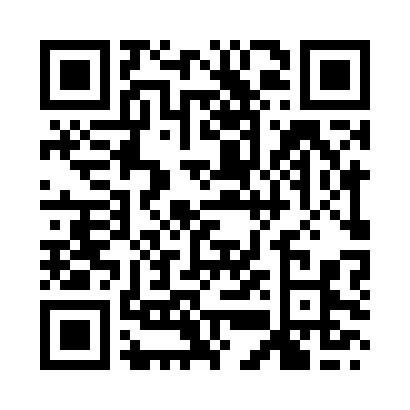 Ramadan times for Tir, IndiaMon 11 Mar 2024 - Wed 10 Apr 2024High Latitude Method: One Seventh RulePrayer Calculation Method: University of Islamic SciencesAsar Calculation Method: HanafiPrayer times provided by https://www.salahtimes.comDateDayFajrSuhurSunriseDhuhrAsrIftarMaghribIsha11Mon5:105:106:3012:254:406:216:217:4012Tue5:095:096:2812:254:416:226:227:4113Wed5:085:086:2712:244:416:226:227:4214Thu5:075:076:2612:244:416:236:237:4215Fri5:055:056:2512:244:426:246:247:4316Sat5:045:046:2412:244:426:246:247:4417Sun5:035:036:2212:234:436:256:257:4418Mon5:025:026:2112:234:436:256:257:4519Tue5:005:006:2012:234:436:266:267:4620Wed4:594:596:1912:224:446:276:277:4621Thu4:584:586:1812:224:446:276:277:4722Fri4:574:576:1612:224:456:286:287:4823Sat4:554:556:1512:224:456:286:287:4824Sun4:544:546:1412:214:456:296:297:4925Mon4:534:536:1312:214:466:306:307:5026Tue4:514:516:1212:214:466:306:307:5127Wed4:504:506:1012:204:466:316:317:5128Thu4:494:496:0912:204:476:316:317:5229Fri4:474:476:0812:204:476:326:327:5330Sat4:464:466:0712:194:476:336:337:5331Sun4:454:456:0612:194:486:336:337:541Mon4:434:436:0412:194:486:346:347:552Tue4:424:426:0312:194:486:356:357:563Wed4:414:416:0212:184:496:356:357:564Thu4:394:396:0112:184:496:366:367:575Fri4:384:386:0012:184:496:366:367:586Sat4:374:375:5812:174:496:376:377:597Sun4:354:355:5712:174:506:386:387:598Mon4:344:345:5612:174:506:386:388:009Tue4:334:335:5512:174:506:396:398:0110Wed4:324:325:5412:164:516:396:398:02